TASK 2– Handout #1VOCABULARY:  CULTUREAdapted from Longman Dictionary of Contemporary English Online (www.ldoceonline.com)activities:	things people do either because they enjoy it or in order to achieve a 	particular goal.appropriate:	correct or suitable for a particular time, situation, or purposecelebrate:	to show that an event or occasion is important by doing something 	special or enjoyable.compare:	to examine or judge two or more things in order to show how they are 	similar to or different from each other.custom:	something people do in a particular society because it is traditional.differences:	ways in which two or more people or things are not like each other.  Also:  “different from.”holiday:	time of rest from work, school, etc.impolite:	not polite; rudeinappropriate:	not suitable or right for a particular purpose or in a particular situationpolite:	behaving or speaking in a way that is correct for a social situation, and considering other people's needs and feelingspreparations:	making arrangements for something that is going to happen.similarities:	ways in which two or more people or things are almost the same.  Also:  alike, “same as.”tradition:	a belief, custom, or way of doing something that has existed for a 	long time.typical:	someone behaving or something happening in the usual way you expect.value:	the importance or usefulness of something.with regard to:	about a particular subject.This page intentionally blankTASK 2 – Handout #2CONVERSATION QUESTIONS:  CULTURE adapted from The Internet TESL Journal (http://iteslj.org/questions/culture.html)
Are there many people of different cultures in your country? Have you ever felt confused by the actions of someone from another culture? If so, describe the situation.In your culture, is it polite to be straightforward and direct when you talk to someone?Would you ever consider marrying or dating someone from another culture? 


What is considered rude in your culture? 


How do young people in your culture behave differently from older people?This page intentionally blankTASK 2 –Handout #3INTRODUCTION:  CULTURAL CUSTOMS & TRADITIONSOne of the best ways to learn about people is to look at their customs and traditions.  These illustrate the values most important to the people living there, and also show how they connect, relax and have fun.What is a custom?A custom is the usual way of behaving or acting.  For example:What is a tradition?A tradition is a custom, opinion or belief handed down from one generation to another, often orally or by practice.  For example:What customs do you practice?                                                                                                                                                                                                                                                                                                                                                                                                                                                                                                                                                                                                                                                                                                                                                                                                                                                                                                                                                                                                                                                                                                                                                                                                                                                                                                                                                                                                                                                                                                                                                                                                                                                                                                                                                                                                                                                                                                                                                                                                                                                                                                                                                                                                                                                                                                                                                                                                                                                                                                                                                                                                                                                                                                                                                                                                                                                                                                                                                                                                                                                                                                                                                                                                                                                                                                                                                                                                                                                                                                                                                                                                                                                                                                                                                                                                                                                                                                                                                                                                                                                                                                                                                                                                                                                                                                                                                                                                                                                                                                                                                                                                                                                                                                                                                                                                                                                                                                                                                                                                                                                                                                                                                                                                                                                                                                                                                                                                                                                                                                                                                                                                                                                                                                                                                                                                                                                                                                                                                                                                                                                                                                                                                                                                                                                                                                                                                                                                                                                                                                                                                                                                                                                                                                                                                                                                                                                                                                                                                                                                                                                                                                                                                                                                                                                                                                                                                                                                                                                                                                                                                                                                                                                                                                                                                                                                                                                                                                                                                                                                                                                                                                                                                                                                                                                                                                                                                                                                                                                                                                                                                                                                                                                                                                                                                                                                                                                                                                                                                                                                                                                                                                                                                                                                                                                                                                                                                                                                                                                                                                                                                                                                                                                                                                                                                                                                                                                                                                                                                                                                                                                                                                                                                                                                                                                                                                                                                                                                                                                                                                                                                                                                                                                                                                                                                                                                                                                                                                                                                                                                                                                                                                                                                                                                                                                                                                                                                                                                                                                                                                                                                                                                                                                                                                                                                                                                                                                                                                                                                                                                                                                                                                                                                                                                                                                                                                                                                                                                                                                                                                                                                                                                                                                                                                                                                                                                                                                                                                                                                                                                                                                                                                                                                                                                                                                                                                                                                                                                                                                                                                                                                                                                                                                                                                                                                                                                                                                                                                                                                                                                                                                                                                                                                                                                                                                                                                                                                                                                                                                                                                                                                                                                                                                                                                                                                                                                                                                                                                                                                                                                                                                                                                                                                                                                                                                                                                                                                                                                                                                                                                                                                                                                                                                                      
What are your favorite customs? 
This page intentionally blank.TASK 2 –Handout #3 (cont.)INTRODUCTION:  CULTURAL CUSTOMS & TRADITIONS (cont.)What is a holiday?A holiday is a day that has special meaning for individuals, a government or a religious group. It is usually an official observance of religious, national or cultural significance, often accompanied by celebrations or festivities.Examples (from http://www.earthcalendar.net):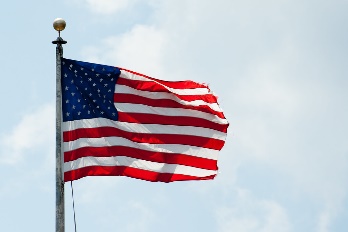 July 4 – Independence Day in United States
Celebration of America’s independence from England in 1776.  Traditions include barbeques, parades, block parties and lighting/watching fireworks.  Also known as “4th of July.”  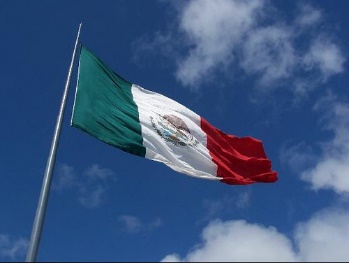 May 5 – Cinco de Mayo in Mexico Commemorates the Mexican army's unpredicted victory over the French soldiers in the Battle of Puebla that occurred on May 5, 1862. Cinco de Mayo means "Fifth of May" in Spanish.  It is not Mexican Independence Day, as some believe. (That is September 16.)Think about some popular holidays in your native country and the U.S. …

Which ones are your favorites? 

How are those holidays typically celebrated?  

Which U.S. holidays do you enjoy the most?This page intentionally blank.TASK 2 –Handout #4WORKSHEET – HOLIDAY TRADITIONSDirections:  Write about a holiday in your country.  Interview another student and learn about a holiday in his or her native country.This page intentionally blank.Task 2 – Handout #5INTRODUCTION:  TECHNOLOGY ACROSS CULTURESWhen it comes to using cell phones, what is considered polite?  Are the “rules” different in your home country and the U.S.? Directions:  Work with a partner to answer the questions below.  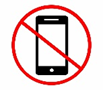 Cell Phone EtiquetteWith your partner, brainstorm 3 places it is appropriate (OK) to use a cell phone.	____________		_____________	_____________	 	Is it the same in your home countries and the U.S.?With your partner, brainstorm 3 places it is inappropriate (not OK) to use a cell phone.	____________		_____________	_____________	 	Is it the same in your home countries and the U.S.?Watch the video at http://www.youtube.com/watch?v=1TRDNdDWYDU 
   What are 3 places “Curt the Cyberguy” said it is not OK to use a cell phone?	____________		_____________	_____________	 This page intentionally blankTask 2 – Handout #6
ACTIVITY:  TECHNOLOGY ACROSS CULTURES
Communicating Cliparts #63221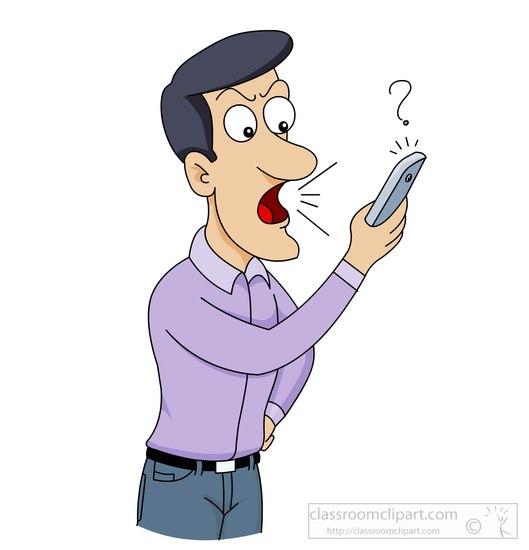 Polite or Impolite?Is it polite/safe to use your cell phone_________?Yes, it is.No, it isn't.Directions:  Interview two partners.  Ask them to compare customs in their home countries and the U.S.  Share with the class & create a chart with all the results.
1) Is it polite to use your cell phone in the bathroom?2) Is it polite to use your cell phone at the movies?3) Is it polite to use your cell phone on the bus?4) Is it polite to use your cell phone at a restaurant?5) Is it polite to use your cell phone in English class?6) Is it safe to use a cell phone while driving?This page intentionally blank.TASK 2 –Handout #7WORKSHEET – CUSTOMS & TRADITIONS:  SIMILARITIESThink about life in your native country and life in the U.S.  Fill in the chart below to compare the two cultures.  Show how they are the same, or similar.This page intentionally blank.TASK 2 –Handout #8WORKSHEET – CUSTOMS & TRADITIONS:  DIFFERENCESThink about life in your native country and life in the U.S.  Fill in the chart below to compare the two cultures.  Show how they are different.This page intentionally blank. TASK 2 –Handout #9PRACTICE:  WRITE ABOUT CULTUREDirections:  Answer the questions below about yourself and your native country.  Fill in the blank spaces with your answers.Where were you born?  		__________________________________________

Where did you grow up?		__________________________________________ 

What was your first language? 	__________________________________________
What is your favorite holiday from your native country?  Write about two (2) customs to celebrate it.This page intentionally blank. TASK 2 –Handout #9PRACTICE:  WRITE ABOUT CULTUREDirections:  To answer Questions #3 & #4, choose one of the topics below to write about.  
Give one example (about this topic) that shows how life in your native country is THE SAME AS life in the U.S.:
Give one example (about this topic) that shows how life in your native country is DIFFERENT FROM life in the U.S.: 
EL Civics Obj 11/DiversityLevel:  Intermediate Low (4)
Task 2:  Write About Culture
Language & Literacy Objectives:
1. Write and/or report personal information:  name, place of birth, native language, etc.3. Interview classmates about cultural information.8. Report orally or in writing about one’s cultural background.

INTRODUCTIONIn this lesson, students will explore typical customs and traditions in their own culture and those of their classmates.  They will also look for similarities and differences between cultures, especially as they relate to the following topics:  Education, Food, Medical Care, Money and Work.ASSESSMENT TASKFor this task, the student will write about life in his native country and compare it to life in the U.S.  25 points possible.SUGGESTED CLASSROOM ACTIVITIESMulticultural Fair @ TAS:  Work with other classes at your site (or between sites) to plan and organize a Multicultural Fair that would highlight the similarities and differences between cultures.  Students would determine theme & activities, plus be responsible for marketing and logistics.    
HANDOUTS PROVIDEDHandout 1:  Vocabulary - CultureHandout 2:  Conversation Questions - CultureHandout 3:  Introduction – Cultural Customs & TraditionsHandout 4:  Worksheet – Holiday TraditionsHandout 5:  Introduction – Technology Across CulturesHandout 6:  Activity – Technology Across CulturesHandout 7:  Worksheet – Customs & Traditions:  SimilaritiesHandout 8:  Worksheet – Customs & Traditions:  DifferencesHandout 9:  Practice – Write About CultureADDITIONAL RESOURCESRelated Websites - see list in “Additional Resources” section of this binder.COMPUTER LAB IDEASClass Newsletter:  Students can write articles about customs and traditions in their native countries, or compare their native traditions to those in the U.S.  (Publisher, Internet)  Read-Write-Think. 
Class Blog:  Students can post about customs and traditions in their native countries, or compare their native traditions to those in the U.S.  (Internet).   www.blogger.com
INDICATORS FOR INTERMEDIATE LOWTASK 2(W.4.3) write and expand upon simple, compound and a few complex sentences, applying basic capitalization, spelling, and punctuation rules when writing (ELPS 10.3)(W.4.17) use an increasing number or general academic and content specific words and expressions in writing (ELPS 7.3)(W.4.18) use common transition words and phrases to connect events, ideas, and opinions (ELPS 9.3)(G.4.1) irregular verbs (SEE REGULAR AND IRREGULAR VERBS LIST)(G.4.7) Mixed tenses: simple present, present progressive, and present perfect) 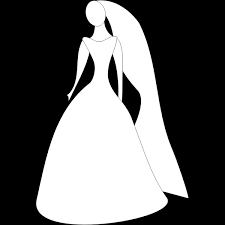 In the United States, most brides wear white on their wedding day.  White is a symbol of purity.  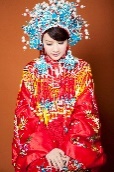 The traditional wedding gown in China is bright red with gold. These colors symbolize luck for the new couple.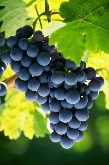 In Spain on New Year’s Eve, it is traditional to eat twelve grapes, one for each month of the new year.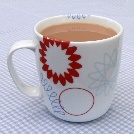 In Britain, it is traditional to drink tea with milk in the afternoon. My Country: _____________Classmate’s Country: _____________Name & date of holiday:Who we celebrate with:Activities we plan:Food we eat:Customs we take part in:With regard to  these topics …Example 1:Example 2:EDUCATION:FOOD/COOKING:TECHNOLOGY:HOLIDAYS & GIFT GIVING:WORK:In my native country …With regard to …In the U.S. …EDUCATIONFOOD/COOKINGTECHNOLOGYHolidays/Gift givingWORKCIRCLE 
YOUR 
CHOICE:Technology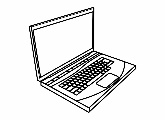 
Holidays & Gift Giving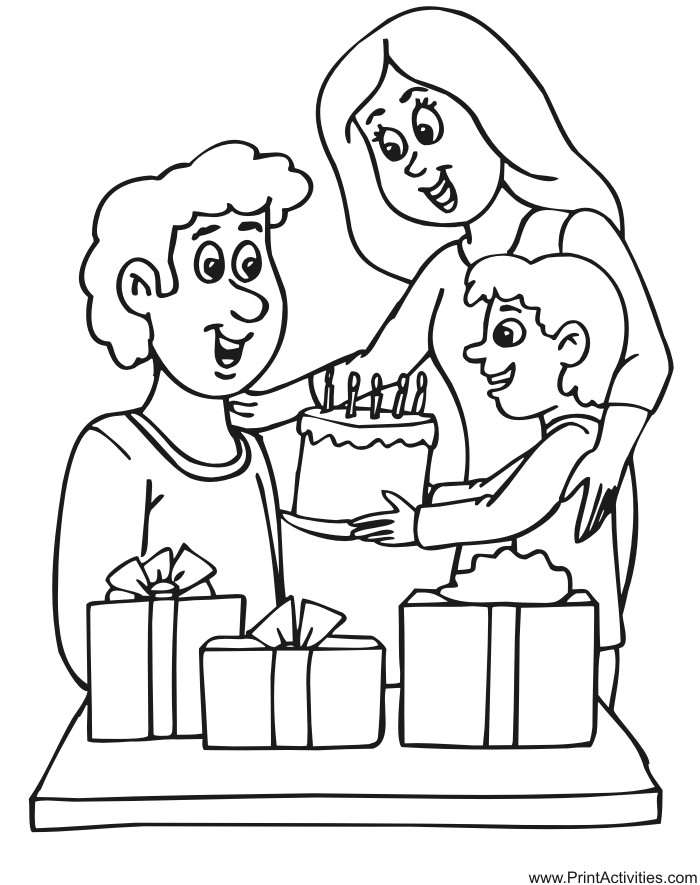 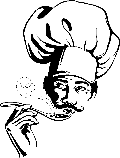 Food/CookingWork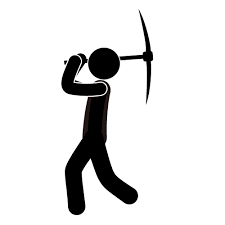 Education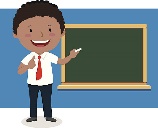 